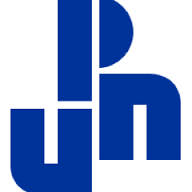 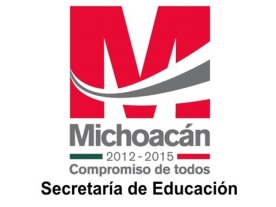 SECRETARÍA DE EDUCACIÓN EN MICHOACÁNUNIVERSIDAD PEDAGÓGICA NACIONALUNIDAD UPN 162SUBSEDE JIQUILPANMaestría en Educación con campo en práctica docenteSeminarioLa comunicación en el aulaDiseño:Mtro. Jorge Telles Adame.Reestructuración:Mtro. Roberto Ruiz GómezRe-restructuración:Mtro. Javier García del RíoJiquilpan, Mich. Enero de 2019.PresentaciónEl seminario ‘Comunicación en el aula’ es muy relevante en la formación del Maestro en Educación. Contiene un análisis de los elementos del proceso de la comunicación, así como su aplicación correcta y sus efectos en los estudiantes. Además de analizar algunos aspectos de la comunicación masiva a la que tienen acceso los alumnos en su entorno.  Este seminario ‘Comunicación en el aula’ es también una continuación del anterior denominado ‘Teorías del Aprendizaje’. Se trata de una relación entre contenidos, porque de nada servirían al docente los conocimientos de todas las teorías del aprendizaje, si no cuenta con los elementos necesarios para comunicarlos a sus estudiantes.La comunicación docente-estudiantes-docente es básica en todo proceso de enseñanza-aprendizaje. Se puede afirmar que ser un buen comunicador, es una condición  indispensable para que el profesor y sus alumnos logren sus objetivos. Se trata de un requisito, “sine qua, non”, (sin él, no es posible).Como puede observarse, los temas del programa incluyen aspectos muy relevantes para todo enseñante, entre ellos, la comprensión de que en todo proceso de comunicación el primer receptor se convierte enseguida en emisor; de lo contrario no se tratará de comunicación, sino de transmisión de información.El contenido de este seminario está pensado para que sea aplicado al cien por ciento en la labor docente, en cada aula de trabajo de los profesores-alumnos. Por lo tanto, su objetivo es la mejora de los procesos de comunicación que cada participante de la maestría establece con sus alumnos. Se trata con esto de elevar la mediación pedagógica que lleva a cabo cada docente. Pretendiendo, como último fin, el logro del desarrollo de todas las personas que intervienen en el proceso de enseñanza-aprendizaje en que participemos.Intencionalidad: Comprender la importancia de la comunicación y su papel en la práctica docente.Conocer los principios y procesos de la comunicación aplicados en el aula.Obtener un panorama general de la influencia que tiene la comunicación en la educación en México.Hacer una reflexión y revisión sobre los actuales problemas que enfrenta la comunicación de cada docente participante en su propio trabajo pedagógico actual para superarlo.Construir sus propios sistemas de comunicación que permitan llevar a cabo de manera exitosa, las intervenciones contempladas en su trabajo de investigación. Contenidos curriculares:Unidad 1. La comunicación.      1.1 Conceptos básicos, elementos y modelos.      1.2  ¿Cómo entender la importancia de la comunicación?      1.3 Las partes del proceso y la práctica de la comunicación.      1.4 Sistemas de comunicación. La Semiología o Semiótica.       1.5 Funciones de la comunicación.Unidad 2. Comunicación en el aula.      2.1 Elementos de la comunicación áulica.       2.2 Los “ruidos” en la comunicación.       2.3 Reflexión sobre los actuales “ruidos” en el aula.      2.4 Ejemplo de superación de los “ruidos”. Película.      2.5 Los ocho supuestos del docente que dificultan la comunicación.       2.6 La mediación pedagógica. Unidad 3. Alternativas de comunicación en el aula.      3.1	Comunicación verbal.      3.2   Reflexión sobre mi discurso en el aula. No contenidos, sino la forma.      3.3	La comunicación no verbal. Paralingüística. Kinésica. Proxémica. Imagen personal. Funciones.        3.4	Formas de persuadir para mejorar la comunicación y conducta.      3.5	La comunicación interactiva en el aula.      3.6	La inteligencia emocional. Unidad 4. Comunicación en el entorno escolar.      4.1	La educación y los medios masivos de transmisión. TV-Programas.       4.2  La educación y los medios masivos de transmisión. TV-Comerciales.Propuestas didácticas:La metodología de trabajo será la de Seminario-Taller.Cada alumno investigará el tema en forma individual y elaborará un texto de dos cuartillas que incluya los resultados de su investigación, además de sus puntos de vista personales, el cual puede enviarse electrónicamente al correo y/o elgallodejiq@upn162-zamora.edu.mx o entregarlo impreso al inicio de cada sesión.En cada taller habrá exposición del tema por parte de dos o más alumnos, antes de la discusión sobre los textos.Cada tema será complementado con alguna otra actividad dirigida por el facilitador.La bibliografía incluida en cada sesión no es limitativa.Propuesta de Evaluación:La evaluación se tomará como un espacio de comunicación, colaboración y participación, es decir, será una evaluación formativa y sumativa, bajo los siguientes criterios:Asistencia y participación. (Para tener derecho a evaluación final se requiere de un mínimo de 80% de asistencias).Entrega de reportes de lectura.Exposición y discusión de textos.Trabajo final: avance en la tesis de maestría. Bibliografía complementaria:Esté, Arnaldo. Pertinencia y fuerza comunicativa. Sistema UNO UNESCO.Internacional.Guardia, Nisla Victoria.2009. Lenguaje y comunicación. CECC. San José, Costa Rica.Marisca, Eduardo. 2010. Comprender a Marshall McLuhan. Ensayo de www.mutaciones.peMcLuhan, Marshall. 1994. Comprender los medios de comunicación. Paidós. Barcelona.SEP. 2012. La comunicación de logros de aprendizaje formativos. México.Valenzuela, R. (2013). Las Redes Sociales y su aplicación en la educación. Revista digital universitaria, 14(4), 1-14.CRONOGRAMA DE TRABAJOCRONOGRAMA DE TRABAJOCRONOGRAMA DE TRABAJOCRONOGRAMA DE TRABAJOSesionesUnidades, temas y subtemasUnidades, temas y subtemasBibliografíaSesión 1: (6-Feb.)Presentación del curso.Saberes previos sobre el concepto de comunicación.Presentación del curso.Saberes previos sobre el concepto de comunicación.Programa del curso.InternetUnidad 1:  La ComunicaciónUnidad 1:  La ComunicaciónUnidad 1:  La ComunicaciónUnidad 1:  La ComunicaciónSesión 2: (13-Feb.)1.1 Conceptos básicos, elementos y modelos.El proceso de comunicación. Ensayo anónimo de “zonalibre.org”. (Págs.11-15).El proceso de comunicación. Ensayo anónimo de “zonalibre.org”. (Págs.11-15).Sesión 3: (20-Feb.)1.2 ¿Cómo entender la importancia de la comunicación? Kaplún, Mario.1998. Una pedagogía de la comunicación. Ediciones De la Torre. Madrid. (Págs. 58-66).Kaplún, Mario.1998. Una pedagogía de la comunicación. Ediciones De la Torre. Madrid. (Págs. 58-66).Sesión 4: (27-Feb.)1.3 Las partes del proceso y la práctica de la comunicación.1.4 Sistemas de comunicación. La Semiología o Semiótica. 1.5 Funciones de la comunicación. Cañas, J.Manuel.2010. El proceso comunicativo dentro del aula. Publicatuslibros.com. España. (Págs:8-9). Korin, Ezequiel.2007. Los lenguajes de comunicación de masa. UNESCO. Caracas. (Págs.17-24).(Cañas: 2010). (Págs.10-12). (Cañas: 2010). (Págs.13-14).Cañas, J.Manuel.2010. El proceso comunicativo dentro del aula. Publicatuslibros.com. España. (Págs:8-9). Korin, Ezequiel.2007. Los lenguajes de comunicación de masa. UNESCO. Caracas. (Págs.17-24).(Cañas: 2010). (Págs.10-12). (Cañas: 2010). (Págs.13-14).Unidad 2: Comunicación en el aula.Unidad 2: Comunicación en el aula.Unidad 2: Comunicación en el aula.Unidad 2: Comunicación en el aula.Sesión 5: (6-Mar.)2.1 Elementos de la comunicación áulica.      2.2 Los “ruidos” en la comunicación. 2.3 “Reflexión sobre los “ruidos” actuales en mi salón”.2.4 Ejemplo de aplicación de los procesos de comunicación para superar los ruidos.(Cañas: 2010). (Págs.29-47). (Kaplún: 1998). (Págs.185-193). Observación en el aula propia. Película: 1988. “Con ganas de triunfar”. “Stand and deliver”. Warner Bros. Pictures.(Cañas: 2010). (Págs.29-47). (Kaplún: 1998). (Págs.185-193). Observación en el aula propia. Película: 1988. “Con ganas de triunfar”. “Stand and deliver”. Warner Bros. Pictures.Sesión 6: (13-Mar.)2.5 Los ocho supuestos del docente que dificultan la comunicación. Saint-Onge, Michel. 2000. Yo explico, pero ellos… ¿aprenden? SEP: 14-25).Saint-Onge, Michel. 2000. Yo explico, pero ellos… ¿aprenden? SEP: 14-25).Sesión 7: (20-Mar.)2.6 La mediación pedagógica.Guzmán, Lorenzo A. 2013. La mediación pedagógica. UPN. Zamora. (Págs.13-21 y 25-51).Guzmán, Lorenzo A. 2013. La mediación pedagógica. UPN. Zamora. (Págs.13-21 y 25-51).Unidad 3. Alternativas de comunicación en el aula.Unidad 3. Alternativas de comunicación en el aula.Unidad 3. Alternativas de comunicación en el aula.Unidad 3. Alternativas de comunicación en el aula.Sesión 8: (27-Mar.)3.1 Comunicación verbal y no verbal3.2 Reflexión sobre el discurso. La forma, no los contenidos, que usamos en clase.(Cañas: 2010). (Págs.15-23)(Albaladejo: 2008) Mur, M. A. (2008). La comunicación no verbal en el aula. Padres y Maestros/Journal of Parents and Teachers, (314), 9-13..Keidar, Daniella. 2006. La comunicación en el aula. U. de los Andes. Mérida, Venezuela. (Págs.17-33 y 41-66).Observación en el aula propia. Apoyarse en: (Kaplún: 1998). (Págs.247-252).(Cañas: 2010). (Págs.15-23)(Albaladejo: 2008) Mur, M. A. (2008). La comunicación no verbal en el aula. Padres y Maestros/Journal of Parents and Teachers, (314), 9-13..Keidar, Daniella. 2006. La comunicación en el aula. U. de los Andes. Mérida, Venezuela. (Págs.17-33 y 41-66).Observación en el aula propia. Apoyarse en: (Kaplún: 1998). (Págs.247-252).Sesión 9: (3-Abr.)3.3 Las redes sociales y la educación.Valenzuela, R. (2013). Las Redes Sociales y su aplicación en la educación. Revista digital universitaria, 14(4), 1-14.Valenzuela, R. (2013). Las Redes Sociales y su aplicación en la educación. Revista digital universitaria, 14(4), 1-14.4 – 6 de abrilForo de investigación Sesión 10: (10-Abr.) TutoríasTutoríasTutoríasSesión 11: (8-May.)3.4 Formas de persuadir para mejorar la comunicación y conducta.(Keidar: 2006). (Págs. 81-83). Cury, Augusto. 2005. Padres brillantes, maestros fascinantes. Edición libre. (Págs. 45-47 y 50-63).(Keidar: 2006). (Págs. 81-83). Cury, Augusto. 2005. Padres brillantes, maestros fascinantes. Edición libre. (Págs. 45-47 y 50-63).Sesión 12: (22-May.)3.5  La comunicación interactiva en el aula.(Guzmán: 2013). (Págs.72-81).(Guzmán: 2013). (Págs.72-81).Sesión 13: (29-May.)3.6 La inteligencia emocional.(Keidar:  2006). (Págs.35-40 y 67-74). (Guzmán: 2013). (Págs. 82-111).(Keidar:  2006). (Págs.35-40 y 67-74). (Guzmán: 2013). (Págs. 82-111).Unidad 4. Comunicación en el entorno escolar.Unidad 4. Comunicación en el entorno escolar.Unidad 4. Comunicación en el entorno escolar.Unidad 4. Comunicación en el entorno escolar.Sesión 14: (5-Jun.)4.1 La educación y los medios masivos de transmisión. TV- Programas.4.1 La educación y los medios masivos de transmisión. TV- Programas.(Korín: 2007:25-39). Abad, Fernando B. 2006. Filosofía de la Comunicación. MCI. Caracas. (Págs.32-35).Sesión 15: (12-Jun.)4.2 La educación y los medios masivos de transmisión.TV- Comerciales.4.2 La educación y los medios masivos de transmisión.TV- Comerciales.(Abad:2006). (Págs. 296-310). Sesión 16: (19-Jun.)Exposición del avance del trabajo de investigación y entrega de avance de trabajo de investigaciónExposición del avance del trabajo de investigación y entrega de avance de trabajo de investigaciónPresentación de los estudiantes.